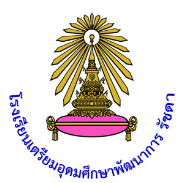 แผนการจัดกิจกรรมชุมนุม ภาคเรียนที่ 2 ปีการศึกษา 25621.  ชื่อชุมนุม A-MATH เกมต่อเลขคำนวณ  ม.ต้น จำนวน 22 คน และม.ปลาย จำนวน 19 คน2.  สอดคล้องกับกลุ่มสาระการเรียนรู้ :  คณิตศาสตร์3.  ครูที่ปรึกษาชุมนุม  1. นางสาวนัดธิดา  นวลศรี และ 2. นางสาวนาถพร  มูลจันทร์4.  จำนวนชั่วโมง/สัปดาห์   1  คาบ/สัปดาห์	5.  ลักษณะกิจกรรม	เอแม็ท (A-MATH) เป็นเกมต่อเลขคำนวณ ทักษะของการเล่นนั้น  คือการต่อตัวเลขตามหลักการคำนวณทางคณิตศาสตร์  ไม่ว่าจะเป็นการบวก ลบ คูณ หาร ลงบนช่องตารางให้เกิดผลดีที่สุด เมื่อจบการแข่งขัน  ผู้ที่ได้คะแนนมากที่สุดเป็นผู้ชนะ คะแนนจะเกิดจากค่าประจำตัวเบี้ยแต่ละตัวในการลงเล่นแต่ละครั้ง  รวมกับช่องตารางต่างๆ  ที่มีค่าแตกต่างกันไป  ผู้เล่นอาจจะเล่นแบบฝ่ายละ 1 คน หรือจับคู่เป็นทีมแข่งกันก็ได้  กิจกรรมชุมนุม  A-MATH  จึงได้ให้นักเรียนศึกษาทำความเข้าใจเกี่ยวกับกฎกติกา วิธีเล่นเกม และอุปกรณ์ที่ใช้ในการเล่นเกม ตลอดจนให้นักเรียนได้ฝึกการเล่นเกม จัดการแข่งขันเกม  ระหว่างสมาชิกด้วยกันภายในกลุ่ม  และส่งแข่งขันในระดับต่าง ๆ ต่อไป6.  วัตถุประสงค์ : เพื่อให้ผู้เรียนศึกษากฎกติกา และวิธีในการเล่น A-MATH เกมต่อเลขคำนวณฝึกทักษะการคิดคำนวณทางคณิตศาสตร์โดยใช้ A-MATH เกมต่อเลขคำนวณเกิดทักษะการคิดและแก้ปัญหาอย่างมีระบบได้ฝึกทักษะและคัดเลือกตัวแทนนักเรียน เข้าร่วมกิจกรรมการแข่งขันเกม A-MATH ในรายการต่าง ๆ7.  แผนการจัดกิจกรรม8. สื่อการเรียนการสอน	1.  โปรแกรม GSP (คณิตคิดเร็ว)	2.  กระดาน A-MATH เกมต่อเลขคำนวณ	3.  คู่มือการเล่น A-MATH เกมต่อเลขคำนวณ9. ผลที่คาดว่าจะได้รับ	1. ผู้เรียนมีทักษะกระบวนการทางคณิตศาสตร์อย่างเป็นระบบ	2. ผู้เรียนได้รับการส่งเสริมความเป็นเลิศด้านวิชาการ10. เกณฑ์/วิธีการประเมินผลกิจกรรม	1. ผู้เรียนต้องมีเวลาเข้าร่วมกิจกรรมไม่น้อยกว่าร้อยละ 80 ถึงจะผ่านการประเมิน	2. ประเมินตามคุณลักษณะอันพึงประสงค์ และได้รับผลการประเมิน    ผ : ผ่าน	3. ถ้าผู้เรียนมีเวลาเข้าร่วมกิจกรรมไม่ครบร้อยละ 80  หรือ ไม่ผ่านการประเมินคุณลักษณะอันพึงประสงค์  	ถือว่า ไม่ผ่านการประเมิน  ได้รับผลการเรียน   มผ : ไม่ผ่าน     ลงชื่อ......……………………………………............             ลงชื่อ......……………………………………............            	(นางสาวนัดธิดา  นวลศรี)                                       (นางสาวนาถพร  มูลจันทร์)                ครูที่ปรึกษาชุมนุมม.ต้น                                         ครูที่ปรึกษาชุมนุมม.ปลาย                                                                      ลงชื่อ......……………………………………............                                                                    (นางสาวนัดธิดา  นวลศรี)                                                         หัวหน้ากิจกรรมชุมนุมความเห็นหัวหน้ากิจกรรมพัฒนาผู้เรียน........................................................................................................................................................................				ลงชื่อ....................................................หัวหน้ากิจกรรมพัฒนาผู้เรียน	                    		  (นายจาตุรนต์  มหากนก)		      			  …………./……………./…………ข้อเสนอแนะอื่น ๆ........................................................................................................................................................................				ลงชื่อ....................................................รองผู้อำนวยการโรงเรียนกลุ่มบริหารวิชาการ	                     		  (นางอรอุมา   บุญไตร)		       			 …………./……………./…………เรียน   เสนอเพื่อโปรดพิจารณา                     อนุญาต                         ไม่อนุญาต   เพราะ  …………………………..………………………………………………………..                     	ลงชื่อ............................................................ผู้อำนวยการโรงเรียน	                      		(นายสันต์ธวัช  ศรีคำแท้)		          	          …………./……………./…………สัปดาห์ที่วัน/เดือน/ปีกิจกรรมการเรียนรู้หมายเหตุ     11 พ.ย.62เตรียมความพร้อมของระบบชุมนุม**วันหยุดราชการ28 พ.ย.62นักเรียนลงทะเบียนเลือกกิจกรรมชุมนุม315 พ.ย.62กฎการคำนวณในการเล่น A – MATH เกมต่อเลขคำนวณ**กีฬาภายใน422 พ.ย.62ชี้แจงเกี่ยวกับอุปกรณ์และกติกาการเล่น A – MATH เกมต่อเลขคำนวณ529 พ.ย.62วิธีการเล่น A – MATH เกมต่อเลขคำนวณ66 ธ.ค.62กติกาเพิ่มเติม เช่น Bingo , Challenge , Hold หรือ Recount เป็นต้น 713 ธ.ค.62มารยาทในการเล่น  A – MATH เกมต่อเลขคำนวณ820 ธ.ค.62การแข่งขันภายในชุมนุมระบบ King of the Hill (KOTH)927 ธ.ค.62ดูวีดีโอการแข่งขัน A – MATH เกมต่อเลขคำนวณ 103 ม.ค.63การสาธิตวิธีการเล่น A – MATH เกมต่อเลขคำนวณ โดยนักกีฬาโรงเรียน1110 ม.ค.63การสาธิตวิธีการเล่น A – MATH เกมต่อเลขคำนวณ โดยนักกีฬาโรงเรียน1217 ม.ค.63การแข่งขันครั้งที่ 1 ( 1 กระดาน )1324 ม.ค.63การแข่งขันครั้งที่ 2 ( 1 กระดาน )1431 ม.ค.63การแข่งขันครั้งที่ 3 ( 1 กระดาน )157 ก.พ.62การแข่งขันครั้งที่ 4 ( 1 กระดาน )1614 ก.พ.62การแข่งขันครั้งที่ 5 ( 1 กระดาน )1721 ก.พ.62รอบชิงชนะเลิศ  (2 กระดาน )1828 ก.พ.62ประกาศผลการแข่งขัน มอบรางวัล สรุปกิจกรรมและประโยชน์ที่ได้รับ196 มี.ค.62เส้นทางสู่รั้วมหาวิทยาลัยด้วยโควตานักกีฬา A – MATH เกมต่อเลขคำนวณ2013 มี.ค.62ประเมินผลกิจกรรมชุมนุม